ACE Shuts Down Illegal File Hosting Site StreamzzThe Alliance for Creativity and Entertainment has shut down Streamzz, a file hosting site in Germany that supplied more than 60 pirate sites since 2019 and had more than 7 million visits a month. ACE Head Jan van Voorn says the shutdown proves "no one in the content piracy ecosystem -- whether they're a streaming service, video streaming host or anything in between -- is above the law."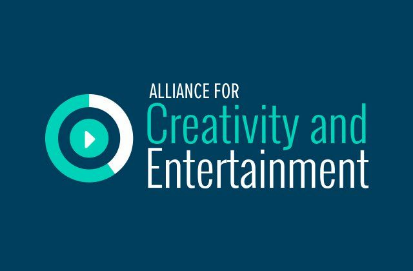 Next TV 3/15/23https://www.nexttv.com/news/anti-piracy-group-takes-down-another-video-streaming-site?utm_term=A25693A1-51B6-4112-BDE4-56BD420E983F&utm_campaign=3E572E13-3FBC-11D5-AD13-000244141872&utm_medium=email&utm_content=1CF1B45B-5EE4-4509-912B-4216A930C3AC&utm_source=SmartBrief